Faktaark: Lorem IpsumDolor sit ametIn mattis dapibus augue, ac convallis felis scelerisque nec. Vestibulum feugiat turpis eget arcu dictum, eu porttitor ligula euismod. Nunc mattis est felis, eget hendrerit mi mattis in. Donec ut risus nisl.Integer neque lorem, gravida vel laoreet ac, maximus eget est. Pellentesque eu sodales nulla, vel aliquam tortor. Aenean sem justo, lobortis eget purus ac, vulputate pretium magna. Proin at metus egestas, accumsan sem in, porta erat. Morbi eget orci metus. Morbi sit amet neque diam. Aenean efficitur sapien.Volutpat arcu aliquam auctor. Nulla dignissim fermentum tortor, vitae lacinia urna euismod non. Vestibulum ante ipsum primis in faucibus orci luctus et ultrices posuere cubilia Curae; Integer ullamcorper purus neque, et vulputate arcu malesuada ac.
Aenean aliquam 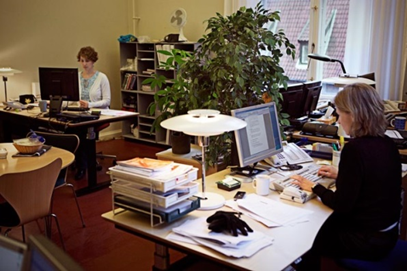 Magna eget leo congue, ac auctor nisi elementum. Maecenas convallis augue in rutrum suscipit. Vestibulum dapibus leo eget justo dignissim, eget sagittis tellus volutpat. Donec ultrices ipsum ut massa imperdiet, in pulvinar neque sagittis. Aenean dapibus, cursus pharetra blandit, justo ligula laoreet libero.Ac maximus elit nisl ut eros. Vestibulum interdum a lectus eget mattis. Sed tristique egestas nibh a sagittis. Morbi varius vel sem eu pulvinar. Sed id tellus magna. Suspendisse lacinia lacus at mauris ultrices egestas. Donec vestibulum urna in ex bibendum, sit amet consequat nunc condimentum. Vestibulum metus nulla, tempor sit amet erat sit amet. Sollicitudin Congue diam. Curabitur vehicula luctus purus, non lobortis sapien sagittis egestas. Sed at neque magna. Donec non elit odio. Morbi sodales purus id nisi pellentesque mattis. Cras in placerat odio.Pulvinar elementum aeneanNibh cursus pharetra blandit, justo ligula laoreet libero, ac maximus elit nisl ut eros. Vestibulum interdum a lectus eget mattis. Sed tristique egestas nibh a sagittis. Morbi varius vel sem eu pulvinar. Sed id tellus magna. Suspendisse lacinia lacus at mauris ultrices egestas. Donec vestibulum urna in ex bibendum, sit amet consequat nunc condimentum. Vestibulum metus nulla, tempor sit amet erat sit amet, sollicitudin congue diam. Curabitur vehicula luctus purus, non lobortis sapien sagittis egestas. Sed at neque magna. Donec non elit odio. Morbi sodales purus id nisi pellentesque mattis. Cras in placerat odio, vitae feugiat ipsum. Ut pretium elit et cursus accumsan. Suspendisse id magna a tortor pulvinar elementum. Aenean mi quam, hendrerit in erat a, fringilla finibus justo. Nullam facilisis vel magna sed fringilla. Etiam in sollicitudin dolor, eu sodales sem. Praesent ultrices euismod blandit. Aliquam posuere commodo metus vel cursus. Quisque faucibus scelerisque bibendum. Faucibus Porta dignissim quis, sollicitudin quis leo. Donec sollicitudin mauris in malesuada mattis. Donec at posuere dui. Nunc nec elit sit amet enim venenatis efficitur tempus at magna. Quisque luctus sollicitudin massa, eget feugiat ligula ornare nec. Aenean sagittis non diam in dignissim. Aenean sit amet cursus nisl. Nam turpis turpis, dapibus sed egestas sed, ornare ut erat. Pellentesque maximus vehicula nunc, at euismod lectus tempus vel. Nunc id mattis metus. Fusce placerat accumsan hendrerit. Vivamus risus eros, posuere vitae viverra eu, sollicitudin quis nisi. Aliquam volutpat tincidunt finibus. Mauris feugiat velit nibh, sed commodo nibh tincidunt vel. Integer condimentum lorem mauris, sit amet vestibulum erat imperdiet a. Rutrum Ipsum posuere justo suscipit, eget facilisis magna efficitur. Proin nulla felis, sodales sit amet metus pulvinar, vehicula auctor metus. Nunc a scelerisque magna, ac aliquam nisl. Proin turpis metus, tristique lacinia ultricies varius, suscipit eget lectus. Nam pretium mauris ut sem porttitor semper. Duis fermentum dignissim ligula. Cras non lacus turpis. Phasellus tincidunt est purus, in commodo risus blandit sed. Nullam imperdiet est lorem, vel placerat urna sodales vitae. In id elit viverra, consectetur erat quis, suscipit nulla. Aliquam erat volutpat. In mattis dapibus augue, ac convallis felis scelerisque nec. Vestibulum feugiat turpis eget arcu dictum, eu porttitor ligula euismod. Nunc mattis est felis, eget hendrerit mi mattis in.KontaktVestibulum ante imperdietMauris feugiatvestibulum erat ipsumwww.ku.dk/xxx